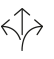 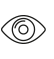 Fitting for top-running wooden doors up to 80 kg (176 lbs.), with surface mounted running track. Optionally with soft and self closing mechanism. Ceiling mounting. Wall pocket solution.Product-Highlights	Flexibility	The running track can be installed and removed at any timeAesthetics	Thanks to integrated spring stop with Push-to-open function, there are no visible hardware components, door milling grooves or spring handles at the edge of the doorTechnical guidelines	Max. Door weight	80 kg (176 lbs.)Door thickness	35–80 mm (1 3/8'' to 3 5/32'')Max. Door height	4000 mm (13'1 15/32'')Max. Door width	1500 mm (4'11 1/16'')Max. Opening width	1470 mm(4' 9 7/8'')Height adjustable	+/- 4 mm (5/32'')Soft close	YesDoor material	WoodFinish color of visible profiles	Aluminum anodizedSystem options	Ceiling mounting	YesTop-running	YesApplication area	Utilization light / semi-public access	YesUtilization medium / semi-public access	YesUtilization high / public access	YesTests	Building hardware – Hardware for sliding doors and folding doors according to EN 1527 /2013 – Duration of functionality: Class 6* (highest class = 100,000 cycles)* System without soft closing system has been tested with 200,000 cyclesHardware for furniture – Strength and durability of slide fittings for sliding doors and roll fronts according to EN 15706 / 2009Warranty	With the exception of parts subject to wear and tear, Hawa warrants the flawless functioning of the products delivered by it, as well as the durability of all parts, for a period of 2 years commencing from the transfer of risk.Product Design	Hawa Junior 80 B Pocket consisting of running track (aluminum wall thickness 2.9 mm (1/8'')), running gear with friction bearing rollers, stopper, spring buffer or soft closing mechanism Hawa SoftMove 80, two-way suspension, bottom guide with zero clearanceOptional:(	) Guide track, for groove mounting, plastic(	) Set for installable and removable running track(	) Clip-on panel for retainer profile, for lintel panelling, aluminumInterfaces	Door leafScrew fixing of the two-way suspensionGuide groove (H × B) 20 × 10 mm (25/32'' × 13/32'') (20 × 12 mm (25/32'' × 15/32'') with plastic guide track)Pocket constructionPocket construction must be taken care of by the customerAssembly setThe retainer profile is installed during the creation of the pocket construction